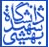 عنوان پایاننامه: استاد(اساتید) راهنما: استاد(اساتید) مشاور:پژوهشگر: تاریخ و ساعت دفاع: 